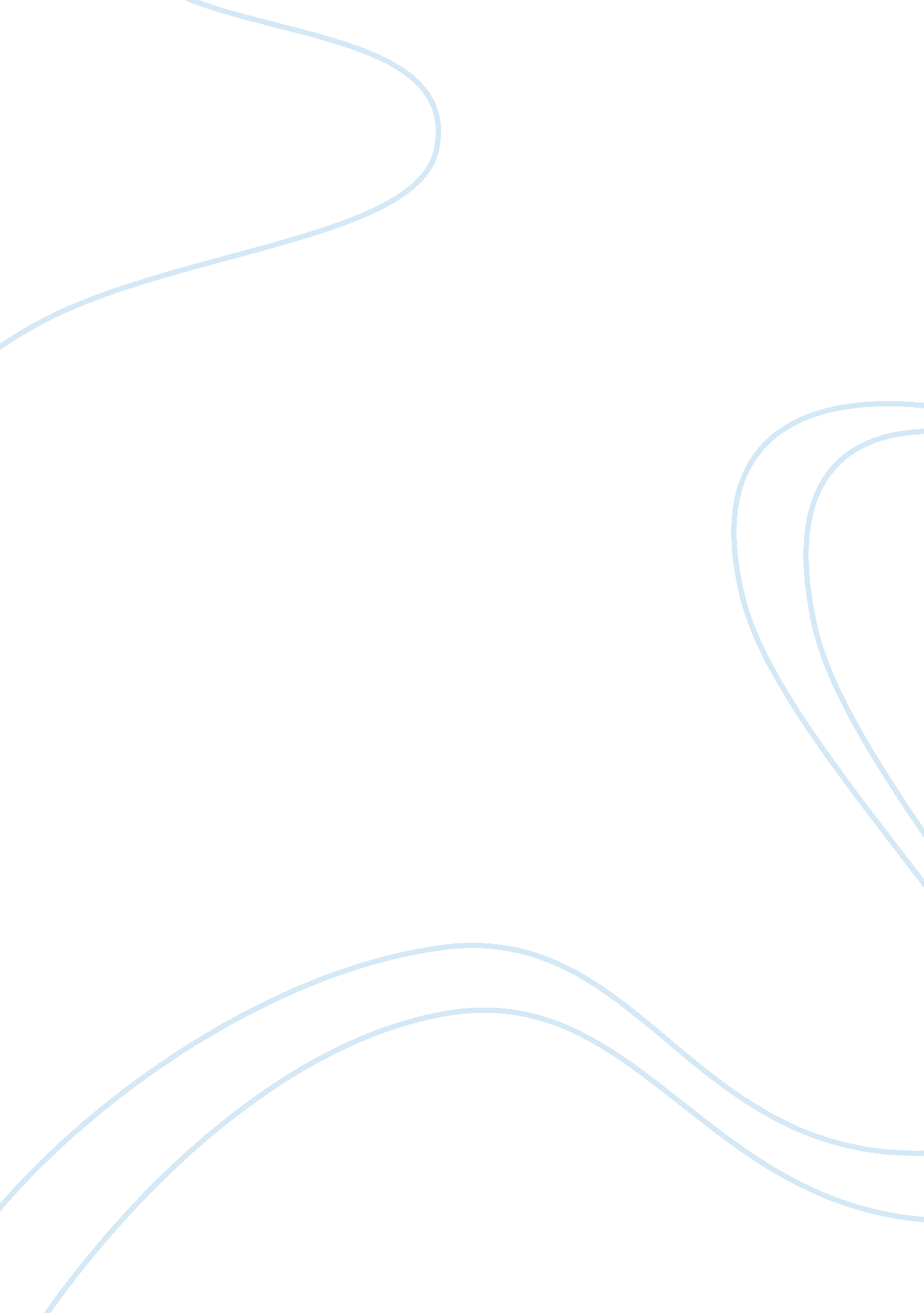 The neurological assessment of the infant (ages birth to 12 months)Health & Medicine, Nursing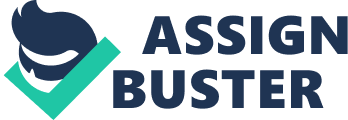 The Neurological Assessment of the Infant – Ages Births to 12 months Total Number of Words: 597 Neurological Exam of an Infant 
Nutritional deficiency during the mother’s pregnancy period and the child’s infancy stage are some of the main reasons why a child could not reach their maximum motor, cognitive, and socio-emotional development (Prado & Dewey, 2014). Furthermore, “ fetal exposure to stress” can also contribute to the development of impairment on the infant’s central nervous system, cognitive, and emotional development (Sandman et al., 2011: 1). 
Spittle et al. (2014) mentioned that pre-term babies who were born less than 30 weeks of gestation are at risks of having long-term neurodevelopmental impairment as compared to term-born babies (i. e. motor, cognitive, and socio-emotional or behavioral impairment). Because of the presence of developmental disorders, pre-term babies are at risks of experiencing more serious problems with regards to their motor, cognitive, and behavioral functioning as they grow older (Tronick & Lester, 2013). 
The best way to check the whether or not an infant is at risk of having developmental disability or disorder is to conduct neurological assessment/examination (Hadders-Algra et al., 2010). Aside from testing the potential link between an infant’s neurological, motor, and behavioral functioning, Noble and Boyd (2012) mentioned that it is possible to conduct both neuromotor and neurobehavioral examinations not only to detect potential dysfunction on the infant’s central nervous system. Often times, neurobehavioral examination is necessary to learn more about the infants’ behavioral strengths and weaknesses (Brown & Spittle, 2015). 
In practice, there are quite a lot of neurological tools which can be used in the actual examination. For instance, Tronick and Leste (2013) mentioned that NICU Network Neurobehavioral Scale (NNNS) can be use in detecting signs of neurobehavioral impairment among infants. In another study, Gabriel, Formiga and Linhares (2013) mentioned that the Neurobehavioral Assessment of Preterm Infant (NAPI) can be use to examine pre-term infants’ body movements, alertness, and cry among many others. Through early assessment, healthcare professionals can advice the child’s parents about the most appropriate intervention to consider (Brown & Spittle, 2015). 
Infant Milestones for the First 12 Months of Life 
Months 
Gross Motor 
Fine Motor 
Socio-Emotion 
Language 
1st 
Can turn head or chin up 
Fist of hands 
Cry when distressed 
Make some “ throaty” sound 
2nd 
Chest up while in prone position 
Ability to unfist hands; can move hands together 
Smiles back to people 
Can make “ vowel” sounds 
3rd 
Can roll from side-to-side 
Observes hand movements 
Make some facial expression when tasting sour foods or hearing loud noise 
Can do vocalization 
4th 
Can sit provided that there is a trunk support; can roll to front or back 
Ability to grasp on clothes; play the rattle with hands 
Smiles often when hearing sound 
Laughing; stop crying once the infant hears familiar voice 
5th 
Can sit while arms support the trunk 
Putting objects from hand-to-mouth 
Recognizes family members 
Respond when name is called 
6th 
Can handle weight using 1 hand 
Reach objects using a hand 
Cries when seeing strangers 
Listen to “ no” command 
7th 
Can sit w/out support 
Grasping 
Non-verbal cues when asking for help 
Increase in the use of syllables 
8th 
Crawl; from sitting to kneel position 
Bang an object 
Show signs of being happy and sad 
Respond to “ come here”; says “ papa” 
9th 
Stand on hands/feet; learns to walk 
Bang 2 objects 
Use sound to get attention 
Says “ mama”; imitate sound 
10th 
Walks by holding on objects 
Pokes 
Sense of fear; recognizes name calling 
“ peek-a-boo”; wave hands 
11th 
Stand for a second 
Throw objects 
Give objects to people 
Dance with music 
12th 
Stands on his own 
Scribble; holds pen 
Points on an object 
Gesture like pointing finger 
Source: Gerber, Wilks & Erdie-Lalena, 2010 
References 
Brown, N., & Spittle, A. (2015). Neurobehavioral Evaluation in the Preterm and Term Infant. Current Pediatric Reviews. 2015. 11(4). Retrieved March 31, 2015, from http://benthamscience. com/journal/abstracts. php? journalID= cpr&articleID= 121467 
Gabriel, P., Formiga, C., & Linhares, M. (2013). Early Neurobehavioral Development of Preterm Infants. Psicologia: Reflexão e Crítica. 2013. 26(1), 202-211. Retrieved March 31, 2015, from http://www. scielo. br/pdf/prc/v26n1/22. pdf 
Gerber, R., Wilks, T., & Erdie-Lalena, C. (2010). Developmental milestones: Motor development. Pediatrics in Review. 2010. 31: 267-277. Retrieved March 31, 2015, from http://www. medschool. lsuhsc. edu/medical_education/undergraduate/spm/SPM_100/documents/MotorDevelopment. pdf 
Hadders-Algra, M., Heineman, K., Bos, A., & Middelburg, K. (2010). The assessment of minor neurological dysfunction in infaccy using the Touwen infant neurological examination: Strengths and limitations. Developmental Medicine & Child Neurology. 52: 87-92 . Retrieved March 31, 2015, from http://onlinelibrary. wiley. com/doi/10. 1111/j. 1469-8749. 2009. 03305. x/epdf 
Noble, Y., & Boyd, R. (2012). Neonatal assessments for the preterm infant up to 4 months corrected age: a systematic review. Developmental Medicine & Child Neurology. 2012. 54(2): 129-139. Retrieved March 31, 2015, from http://onlinelibrary. wiley. com/doi/10. 1111/j. 1469-8749. 2010. 03903. x/full 
Prado, E., & Dewey, K. (2014). Nutrition and brain development in early life. Nutrition Reviews. 72(4): 267-284. Retrieved March 31, 2015, from http://onlinelibrary. wiley. com/doi/10. 1111/nure. 12102/full 
Sandman, C., Davis, E., Buss, C., & Glynn, L. (2011). Prenatal Programming of Human Neurological Function. International Journal of Peptides. 2011. Article ID 837596. doi: 10. 1155/2011/837596. Retrieved March 31, 2015, from http://www. du. edu/neurodevelopment/media/documents/prenatalprogram. pdf 
Spittle, A., Thompson, D., Brown, N., Treyvaud, K., Cheong, J., & al., e. (2014). Neurobehaviour between birth and 40 weeks’ gestation in infants born 